КОНРОЛЬНО-РЕВИЗИОННАЯ КОМИССИЯ Белгородского района                                               г. Белгород ул. Шершнева д. 1-а , т. (4722) 26-03-73СТАНДАРТ № 5                                                                                                                ВНЕШНЕГО МУНИЦИПАЛЬНОГО ФИНАНСОВОГО                                      КОНТРОЛЯСФК КСК № 5 «Финансово-экономическая экспертиза проектов муниципальных программ»(утвержден распоряжением Контрольно-ревизионной комиссии №16 от 22.10.2014 г.)                              БЕЛГОРОД                                2014 годСодержание1.	Общие положения	.32.	Требования к проведению экспертизы проекта муниципальной программы	43.	Требования к оформлению результатов экспертизы	61. Общие положения1.1. Стандарт «Финансово-экономическая эскпертиза проектов муниципальных программ» (далее – Стандарт) разработан в соответствии с Федеральным законом от 07 февраля 2011 г. № 6-ФЗ «Об общих принципах организации и деятельности контрольно-счетных органов субъектов Российской Федерации и муниципальных образований», Регламентом Контрольно-ревизионной комиссии Белгородского района (далее- Регламентом), утвержденным распоряжением КРК от 30.06.2014 г. № 4 г.1.2. Настоящий Стандарт разработан в соответствии с Общими требованиями к стандартам внешнего государственного и муниципального финансового контроля, утвержденными Коллегией Счетной палаты Российской Федерации (протокол от 12 мая 2012 г. № 21К (854)).1.3. Стандарт определяет общие требования и принципы проведения Контрольно-ревизионной комиссией Белгородского района (далее- КРК) финансово-экономической экспертизы проектов муниципальных программ, а также проектов изменений действующих муниципальных программ (далее – муниципальных программ) в пределах полномочий КРК.1.4. Стандарт является обязательным к применению должностными лицами КРК и привлеченными экспертами, участвующими в проведении финансово-экономической экспертизы проектов муниципальных программ.1.5. Финансово-экономическая экспертиза (далее – экспертиза) проектов муниципальных программ осуществляется КРК на основании ст. 157 Бюджетного кодекса РФ, п. 7 ч. 2 ст. 9 Федерального закона «Об общих принципах организации и деятельности контрольно-счетных органов субъектов Российской Федерации и муниципальных образований» от 07 февраля 2011 г. № 6-ФЗ.1.6. Экспертиза проектов муниципальных программ являются экспертно-аналитическими мероприятиями, проводимыми в рамках предварительного контроля правовых актов.1.7.  Целью экспертизы является подтверждение полномочий по установлению/изменению расходного обязательства, подтверждение обоснованности размера расходного обязательства, установление экономических последствий принятия нового/изменения действующего расходного обязательства для местного бюджета.1.8. Экспертиза проекта муниципальной программы не предполагает оценку общего социального, экономического эффекта от реализации муниципальной программы, определение масштаба и динамики негативных и позитивных социальных воздействий при принятии или непринятии программы. В пределах своей компетенции КРК вправе выражать свое мнение по указанным аспектам.1.9. Экспертиза проекта муниципальной программы включает оценку его соответствия Программе комплексного социально-экономического развития муниципального района «Белгородский район» Белгородской области, нормам, установленным законами и иными нормативными правовыми актами Российской Федерации, субъектов Российской Федерации, муниципальными правовыми актами органов местного муниципального района «Белгородский район» Белгородской области в соответствующей сфере.1.10. Заключение КРК по итогам экспертизы не должно содержать политических оценок проекта муниципальной программы.1.11. Основными задачами экспертизы проекта муниципальной программы является оценка:- соответствия положений проекта муниципальной программы нормам законов и иных нормативных правовых актов;- полноты анализа предметной ситуации и её факторов;- корректности определения ожидаемых результатов, целевых показателей (индикаторов) муниципальной программы;- целостности и связанности задач муниципальной программы и мероприятий по их выполнению;- обоснованности заявленных финансовых потребностей муниципальной программы. 1.12. Дополнительная финансово-экономическая экспертиза проводится в случае недостаточности информации и документов для подготовки положительного заключения при условии направления в КРК дополнительной информации и документов вместе с проектом муниципальной программы (проектом изменений в муниципальную программу). Положительным заключением в целях настоящего пункта считается заключение, в котором по итогам финансово-экономической экспертизы замечания и предложения отсутствуют.1.13. Основные термины и понятия:-финансово-экономическая экспертиза проекта муниципальной программы – экспертно-аналитическое мероприятие, представляющее собой исследование на предварительном этапе контроля с целью оценить проект нормативного правового акта с точки зрения обеспеченности проектируемых нормативных решений финансовыми, организационными и иными мерами, целесообразности предполагаемых затрат с учетом ожидаемых результатов;-целевые (индикативные) показатели, индикаторы – показатели, установленные программой, для оценки степени достижения поставленных программой целей и задач. 2. Требования к проведению экспертизы проекта муниципальной программы2.1. При проведении экспертизы проекта муниципальной программы учитываются результаты ранее проведенных контрольных и экспертно-аналитических мероприятий в соответствующей сфере формирования и использования средств муниципального образования. 2.2. В ходе проведения экспертизы проектов муниципальных программ подлежат рассмотрению следующие вопросы:- соответствие целей программы поставленной проблеме, соответствие планируемых задач целям программы;- соответствие целей, задач программы Программе комплексного социально-экономического развития муниципального образования;- четкость формулировок целей и задач, их конкретность и реальная достижимость в установленные сроки реализации программы;- наличие измеряемых (натуральных и стоимостных) показателей, позволяющих оценить степень достижения целей и выполнения задач;- взаимосвязанность программных мероприятий, в том числе по срокам реализации, отсутствие дублирования мероприятий других действующих/принимаемых программ;- соответствие программных мероприятий целям и задачам программы;- наличие и обоснованность промежуточных планируемых результатов;- обоснованность объемов финансирования программных мероприятий;-обоснованность источников финансирования и их структуры по программным мероприятиям, для бюджетного финансирования – в разрезе целевых статей и направлений расходования;- обоснованность объемов и механизма привлечения внебюджетных источников финансирования, полноты использования возможностей привлечения средств иных бюджетов бюджетной системы Российской Федерации, а также средств иных источников для реализации муниципальной программы;- четкая формулировка, простота понимания индикаторов (целевых, индикативных показателей);- наличие достоверного источника информации или методики расчета индикаторов (целевых, индикативных показателей);- наличие взаимосвязи между индикаторами (целевыми, индикативными показателями) и программными мероприятиями;- наличие ответственных лиц (подразделений) за реализацию программы в целом и за исполнение отдельных программных мероприятий;- механизм управления программой, в том числе схемы мониторинга реализации программы и взаимодействия заказчиков и исполнителей программных мероприятий.2.4. Срок проведения экспертизы проекта муниципальной программы составляет 15 (десять) рабочих дней, исчисляемых со дня, следующего за днем поступления проекта в КРК. 3. Требования к оформлению результатов экспертизы3.1. По результатам проведения экспертизы составляется заключение КРК по итогам финансово-экономической экспертизы проекта муниципальной программы (далее – заключение).3.2.Заключение состоит из вводной и содержательной частей.3.3.Во вводной части заключения указываются реквизиты документов, на основании и с учетом которых проведена экспертиза, перечень документов, предоставленных с проектом муниципальной программы, перечень дополнительно запрошенных и (или) изученных в ходе экспертизы документов, материалы которых были учтены при подготовке заключения, сведения о привлеченных экспертах, описываются исследуемые расходные обязательства. 3.4.В содержательной части заключения исследуется муниципальная программа, в том числе общее изменение объема финансирования с оценкой его обоснованности, проверяются соответствие объемов финансирования паспорту программы, изменение целевых показателей в связи с изменением объемов финансирования с оценкой их обоснованности; дается оценка финансовых последствий принимаемых изменений; делаются выводы и даются рекомендации.В содержательной части заключения, как правило, отражаются вопросы, выявленные в ходе экспертизы в отношении следующих элементов и принципиальных решений проекта муниципальной программы:- анализа предметной сферы жизнедеятельности муниципального образования;- определения целей, выбора ожидаемых результатов;- постановки задач, выбора принципиальных подходов решения проблемы (улучшения состояния жизнедеятельности муниципального образования); - определение целевых, индикативных показателей (индикаторов);- распределения задач и мероприятий между соисполнителями муниципальной программы;- формирования программных мероприятий, в том числе определения параметров сводных муниципальных заданий на оказание муниципальных услуг (выполнение работ);- установления финансовых потребностей муниципальной программы, в том числе с учетом выпадающих доходов местного бюджета  при возникновении таковых в связи с принятием/изменением программы.Обязательно в содержательной части приводятся данные об общем объеме финансирования, в том числе по годам, при рассмотрении проекта вновь принимаемой программы, о сумме изменения объемов финансирования при рассмотрении проекта корректировки программы.3.5. При обнаружении в ходе проведения экспертизы коррупциогеных факторов в заключение КРК должна быть отражена соответствующая информация. Коррупциогенные факторы определяются в соответствии с Методикой проведения антикоррупционной экспертизы нормативных правовых актов и проектов нормативных правовых актов, утвержденной постановлением Правительства Российской Федерации от 26 февраля 2010 г. № 96.3.6. В заключение КРК по итогам финансово-экономической экспертизы не даются рекомендации по утверждению или отклонению представленного проекта. В заключении выражается мнение о необходимости рассмотрения разработчиком программы замечаний и предложений, изложенных в заключение, внесения изменений в проект программы, либо информация об отсутствии замечаний и предложений по итогам экспертизы.3.7. Заключение КРК по итогам финансово-экономической экспертизы проекта муниципальной программы подписывается Председателем КРК или лицом, его замещающим. Заключение направляется с сопроводительным письмом субъекту правотворческой инициативы, от которого проект был получен для проведения финансово-экономической экспертизы. 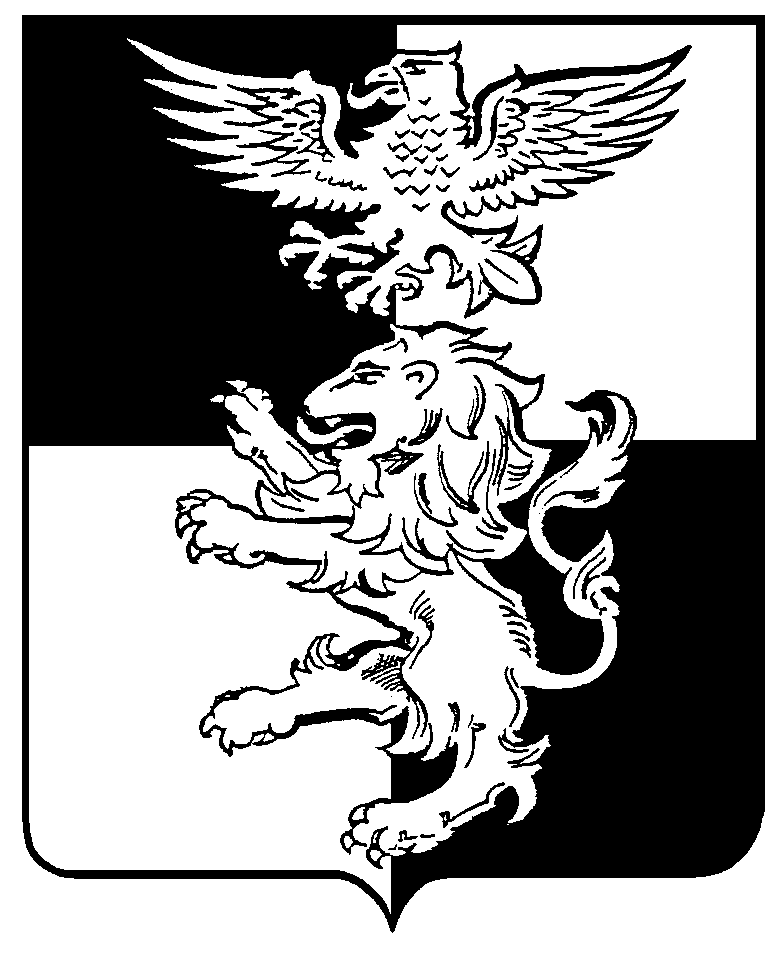 Белгородская область Российской ФедерацииБелгородская область Российской Федерации